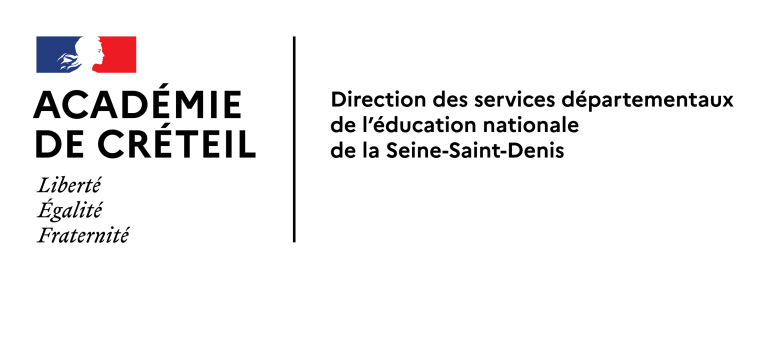 Formulaire unique de demande d’autorisation d’absence ou de congéImprimé à adresser par la voie hiérarchiqueCirconscription : La Courneuve            date de réception : …………Titulaire  | BD  | Stagiaire  | Contractuel  | M1 en alternance/pré-professionalisation  Demande présentée par (partie à remplir par l’enseignant)Nom : 	                          Prénom : Nom de naissance : 	Date de naissance : Courriel Education nationale (prenom.nom@ac-creteil.fr ) :                          @ac-creteil.frAdresse personnelle :  Code postal : 	Commune : Nom de l’école: Commune: La Courneuve Téléphone: Niveau de classe : Nature et durée (partie à remplir par l’enseignant)Nature et durée (partie à remplir par l’enseignant) Congé (joindre un avis d’arrêt de travail ou un certificat médical)
 Maladie ordinaire	 Grossesse pathologique (14 j)
 Congé de maternité	 Couches pathologiques (28 j)
 Congé de paternité (11 j)  Accident de service
 Autres (préciser) : 

du au 
Nb : la pièce justificative doit parvenir dans les 48h auprès de l’IEN Autorisation d’absence (joindre un courrier et un justificatif)
 Motif syndical (1) (y compris congé formation syndicale)
 Déplacement à l’étranger (2)
 Garde d’enfant malade
 Autre (préciser) : Matin      Après-midi     JournéeDate de l’absence : Nb : la demande doit parvenir à l’IEN avant la date de l’absenceDate et signature de l’enseignant : 
le Date et signature de l’enseignant : 
le Réservé à l’IENRéservé à l’IENRéservé à l’IENJours d’absences déjà autorisées : Accord	 Refus  Transmission à la DSDEN pour décisionDemande de retenue sur traitement :  Oui      NonMotivation : Remplacement possible :	 Oui		 Non
Par ……………………………………………………………………….Remplacement possible :	 Oui		 Non
Par ……………………………………………………………………….Date et signature de l’IEN : Réservé à la DSDEN 
(1) (2) Demande sollicitée par l’IEN pour les formations syndicales, les déplacements à l’étranger et les demandes de retenue sur traitementRéservé à la DSDEN 
(1) (2) Demande sollicitée par l’IEN pour les formations syndicales, les déplacements à l’étranger et les demandes de retenue sur traitementRéservé à la DSDEN 
(1) (2) Demande sollicitée par l’IEN pour les formations syndicales, les déplacements à l’étranger et les demandes de retenue sur traitement Accord        Refus avec traitement	 sans traitementDate et signature de l’IA-DASEN : ………..Motivation :Motivation :Date et signature de l’IA-DASEN : ………..